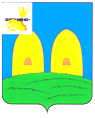 СОВЕТ ДЕПУТАТОВОСТЕРСКОГО СЕЛЬСКОГО ПОСЕЛЕНИЯ РОСЛАВЛЬСКОГО  РАЙОНА СМОЛЕНСКОЙ ОБЛАСТИР Е Ш Е Н И Е от 24 декабря 2019г.                                                                                           № 29В соответствии с Бюджетным кодексом Российской Федерации, Уставом Остерского сельского поселения Рославльского района Смоленской области, решением Совета депутатов Остерского сельского поселения Рославльского района Смоленской области от 01.07.2019 года №5 «О регулировании отдельных вопросов осуществления органами местного самоуправления преобразуемых муниципальных образований своих полномочий»РЕШИЛ:1.  Внести в решение Совета депутатов Рославльского сельского поселения Рославльского района Смоленской области от 17.12.2018 №26 «О бюджете Рославльского сельского поселения Рославльского района Смоленской области на 2019 год и на плановый период 2020 и 2021 годов» (в редакции решений Совета депутатов Рославльского сельского поселения Рославльского района Смоленской области  от 31.01.2019 № 2, от 28.03.2019 №7, от 22.04.2019 №9, от 21.06.2019 №12, от 23.07.2019 № 15, в редакции решений Совета депутатов Остерского сельского поселения Рославльского района Смоленской области от 23.07.2019 № 15,  от 11.10.2019 №22 ), следующие изменения:1) подпункт 2,3 пункта 1 изложить в следующей редакции:«2) общий объем расходов бюджета сельского поселения в сумме 58372,0 тыс. рублей;3) дефицит бюджета сельского поселения в сумме 2322,7 тыс. рублей, что составляет 62,5 процента от утвержденного общего годового объема доходов бюджета сельского поселения без учета утвержденного объема безвозмездных поступлений.»;2) приложение 1 изложить  в следующей редакции (прилагается);3) приложение 9 изложить в следующей редакции (прилагается);4) приложение 11 изложить в следующей редакции (прилагается);5) приложение 13 изложить в следующей редакции (прилагается);6) в пункте 13 слова «в 2019 году в сумме 56055,4 тыс. рублей» заменить словами «в 2019 году в сумме 55689,8 тыс. рублей»; 7) приложение 15 изложить в следующей редакции (прилагается);2. Настоящее решение подлежит официальному опубликованию в газете «Рославльская правда» и размещению на официальном сайте Администрации Остерского сельского поселения Рославльского района Смоленской области в информационно-телекоммуникационной сети «Интернет».3. Контроль исполнения настоящего решения возложить на депутатскую комиссию Совета депутатов Остерского сельского поселения Рославльского района Смоленской области по бюджету, финансовой и налоговой политике, по вопросам муниципального имущества (А.А.Миронова).Глава муниципального образования Остерского сельского поселения Рославльского района Смоленской области                                      С.Г.АнанченковО внесении изменений    в  решение Совета      депутатов  Рославльского сельского поселения Рославльского района        Смоленской       областиот     17.12.2018  №26    «О бюджетеРославльского сельского поселения Рославльского района  Смоленской области на 2019 год и на  плановый период       2020    и     2021   годов»